FactsheetIntranasales Fluticasonfuroat (Avamys®)Medikament gegen allergische Rhinitis (AR)Fluticasonfuroat ist ein intranasales Glukokortikoid mit verstärkter Affinität zum Glukokortikoid-RezeptorDas Medikament wurde europaweit am 14. Januar 2008 zur Behandlung der Symptome AR zugelassen – für Erwachsene, Jugendliche (12 Jahre und älter) und Kinder im Alter von 6-11 Jahren.Im Februar 2010 wurde der Preis um 25 % reduziertAvamys® ist eine nachgewiesen effiziente und gut verträgliche Behandlungsoption der Nasen- und Augensymptomatik bei AR:Signifikante Reduktion der Nasen- und Augensymptome bei saisonaler allergischer Rhinitis (SAR) von 60 bzw. 56 % nach 2-wöchiger BehandlungMehrere Studien konnten die konsistente Wirksamkeit bei der Behandlung aller 7 Nasen- und Augensymptome bei SAR zeigenIm Vergleich zu anderen intranasalen Steroiden konnte nur für Avamys eine konsistente signifikante Wirksamkeit auf sämtliche Augensymptome bei Patienten mit SAR gezeigt werdenSignifikante Reduktion der Nasen- und Augensymptome bei perennialer allergischer Rhinitis () von 45 bzw. 42 % nach 6-wöchiger BehandlungWirkungsweise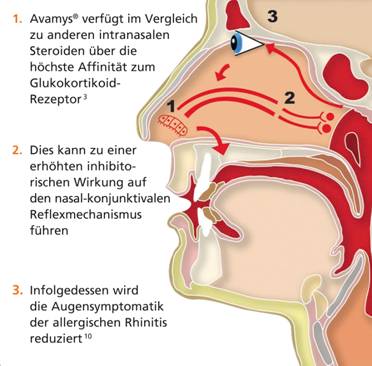 Avamys verfügt im Vergleich zu anderen intranasalen
Steroiden über die höchste Affinität zum Glukokortikoid-
RezeptorDies kann zu einer erhöhten inhibitorischen
Wirkung auf den nasal-konjunktivalen Reflex-
mechanismus führenInfolgedessen wird die Augensymptomatik der
AR reduziertApplikationssystemEine Umfrage mit 7.000 Patienten ergab: Für 48 % der Befragten ist eine „einfache Anwendung“ das wichtigste Merkmal eines Nasensprays.Als häufigsten Grund für das Absetzen einer Nasenspray-Behandlung gaben 62 % der Befragten an: Das Medikament fließt in Rachenraum oder Nase. Weitere 43,7 % stört der bittere Geschmack, der dabei auftritt.Das Applikationssystem für Fluticasonfuroat wurde speziell für eine einfache, patientenfreundliche Anwendung entwickelt. Die wichtigsten Merkmale des Fluticasonfuroat-Applikationssystems:Halb so großes Dosisvolumen im Vergleich mit anderen Nasensprays, was zu einem geringeren Abfluss im hinteren Rachenraum führtGeschmacks- und geruchlosKürzere Sprühdüse zur leichteren AnwendungErgonomische Form für eine leichtere HandhabungSeitliche Aktivierung des SprühstoßesSichtfenster, durch das die verbliebene Medikamentenmenge sichtbar istGleich bleibende Dosierung (bei Gebrauch des Applikationssystems wird jedes Mal die gleiche Dosis abgegeben)Feine SprühwolkeKeine Vorbereitung vor und während des Gebrauchs (wenn die Anwendungen innerhalb eines Zeitraums von weniger als 30 Tagen erfolgen)Alkoholfrei2007 wurde das Applikationssystem für sein innovatives Design mit einem Medical Design Excellence Award () ausgezeichnet. Das von GlaxoSmithKline entwickelte Produkt erhielt den Gold-Award, da es die Jury als Nasenspray der „nächsten Generation“ überzeugte.